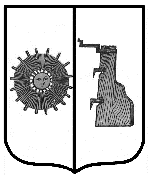 Российская ФедерацияНовгородская областьБоровичский районАДМИНИСТРАЦИЯ ТРАВКОВСКОГО СЕЛЬСКОГО ПОСЕЛЕНИЯРАСПОРЯЖЕНИЕот 16.03.2022г. № 13-ргОб утверждении бюджетного прогноза Травковского сельского поселения на период до 2026 годаВ соответствии с пунктом 4 статьи 170.1 Бюджетного кодекса Российской Федерации Администрация Травковского сельского поселения1. Утвердить прилагаемый бюджетный прогноз Травковского сельского поселения на период до 2026 года.2. Контроль за исполнением настоящего постановления оставляю за собой.         3. Опубликовать распоряжение в бюллетене «Официальный вестник Травковского сельского поселения» и разместить на официальном сайте Администрации Травковского сельского поселения.Глава сельского поселения                                 Я. Н. ОрловаУтвержден распоряжением АдминистрацииТравковского сельского поселенияот 16.03.2022г. № 13-ргБюджетный прогноз Травковского сельского поселения на долгосрочный период до 2026 годаБюджетный прогноз Травковского сельского поселения на долгосрочный период до 2026 года (далее - бюджетный прогноз) разработан на основе долгосрочного прогноза социально-экономического развития Травковского сельского поселения на период до 2030 года, с учетом основных направлений бюджетной и налоговой политики Травковского сельского поселения. Бюджетный прогноз разработан в условиях налогового и бюджетного законодательства, действующего на момент его составления.Целью долгосрочного бюджетного планирования в Травковском сельском поселении является обеспечение предсказуемости динамики доходов и расходов бюджета Травковского сельского поселения, что позволяет оценивать долгосрочные тенденции изменений объема доходов и расходов, а также вырабатывать на их основе соответствующие меры, направленные на повышение устойчивости и эффективности функционирования бюджетной системы Травковского сельского поселения. Основная задача долгосрочного бюджетного планирования состоит в увязке проводимой бюджетной политики с задачами по созданию долгосрочного устойчивого роста экономики и повышению уровня и качества жизни населения Травковского сельского поселения.Основные итоги социально-экономического развития поселения и итоги исполнения бюджета сельского поселения         Социально-экономическая ситуация на территории сельского поселения остаётся сложной. На территории поселения нет промышленных предприятий и сельскохозяйственного производства.        В соответствии с планом социально-экономического развития сельского поселения на 2021 год и плановый период 2022-2023г.г.  проведены следующие мероприятия и работы:-в области дорожного хозяйства        Проведён ремонт внутрипоселенческих дорог: п. Травково ул. Новая, п. Травково пер. Советский, д. Денесино, д. Травково на сумму 1943965,70 руб., в том числе субсидии из областного бюджета -1846767,41 рубль, софинансирование из бюджета поселения - 97198,29 рублей. Проводились работы по-зимнему (расчистка дорог от снега) и летнему содержанию (профилирование дорог и скашивание обочин) автомобильных дорог, на что израсходовано 439563 рубля.  -в области уличного освещения         Проведён ремонт сетей уличного освещения в населенных пунктах сельского поселения на сумму - 95430 рублей, приобретено материалов на сумму - 65132 рубля.   -в области агропромышленного комплексаНа территории сельского поселения: 1 крестьянское и 1027 личных  подсобных хозяйств, в них поголовье скота составило: на 01.10.2021 г. поголовье КРС - 77 голов, овцы и козы - 281 голова, птицы - 460 голов, пчелосемей - 91.    -в области благоустройства         Проведены работы: - по обустройству места отдыха в летний период на озере Каменское;                  - проведена химическая обработка борщевика Сосновского на площади 27,8 га., на что израсходовано 431301 рубль, также силами собственников земельных участков проведено скашивание борщевика Сосновского на площади 17,1 га.-в области обеспечения первичных мер пожарной безопасности               – обучено населения мерам пожарной безопасности   под роспись – 247 чел.      -в области культуры.                                                                                                      Совместно с Травковским сельским Домом культуры в течение отчетного периода проведены ежегодные праздники: «День Победы», «День села», «День пожилых людей».          -в области здравоохранения                                                                                              -в ФАПах проводятся регулярные профилактические осмотры граждан всех возрастных категорий выездной бригадой врачей – специалистов – 2 выезда;              - отдаленные населенные пункты обслуживаются медицинскими работниками на передвижном фельдшерско-акушерском пункте (автобусе) – 2 раза в неделю.- демографическая ситуация                                                                                         В январе - октябре 2021 года родился – 1 человек, умерло- 12 человек.           - в части мер открытости органов власти предоставления муниципальных информационных услуг населению                                              Разработаны и внесены изменения в 3 Административных регламента по предоставлению муниципальных услуг населению, которые размещены на официальном сайте Администрации Травковского сельского поселения в сети Интернет.1.2. Текущие характеристики социально-экономического развития сельского поселения.       Основные показатели прогноза социально-экономического развития Травковского сельского поселения на 2022 год и на плановый период 2023-2024г.г. сформированы с учетом анализа социально-экономического развития Травковского сельского поселения за 2020 год, на основе анализа экономической ситуации за 9 месяцев 2021 года, с учётом эффекта от реализации антикризисных мер, направленных на оздоровление экономики сельского поселения.             Рассматриваемый вариант прогноза – умеренно оптимистичный, ориентируемый на наиболее полную реализацию потенциала роста экономики Новгородской области с учетом особенностей Травковского сельского поселения.             В предстоящий период главной целью социально-экономического развития Травковского сельского поселения на 2022 год и на плановый период 2023-2024г.г. является повышение качества и уровня жизни населения в условиях продолжающегося финансового кризиса и дефицита бюджетных средств для решения вопросов местного уровня, создание условий для инвестиционной привлекательности, создание эффективной, ориентированной на конечный результат социальной инфраструктуры.            Для достижения главной цели социально-экономического развития Травковского сельского поселения на 2022-2024 г.г. необходимо обеспечение органами местного самоуправления поселения выполнения определенных задач и достижение целевых ориентиров, определение приоритетных направлений расходования бюджетных средств на очередной финансовый год и среднесрочную перспективу.Основные подходы к формированию налоговой, бюджетной и долговой политики сельского поселения на долгосрочный период.     Основные направления бюджетной и налоговой политики Травковского сельского поселения на 2022 год и плановый период 2023 и 2024 годов подготовлены в соответствии со статьями 172, 184.2 Бюджетного кодекса Российской федерации (далее – бюджетный кодекс), Решением Совета депутатов Травковского сельского поселения от 23.09.2016 г. № 55 «Об утверждении положения о бюджетном процессе в Травковском сельском поселении», с учетом итогов реализации бюджетной и налоговой политики в 2020-2021 годах.Целью основных направлений бюджетной политики на 2022-2024 годы (далее бюджетная политика) является описание условий, принимаемых для составления проекта бюджета Травковского сельского поселения на 2022-2024 годы, основных подходов к его формированию и общего порядка разработки основных характеристик и прогнозируемых параметров бюджета, а также обеспечение прозрачности и открытости бюджетного планирования.   	 Бюджетная и налоговая политика Травковского сельского поселения на 2022 – 2024 годы сохранит свою направленность на реализацию приоритетных задач социально-экономического развития поселения.   	Необходимым условием решения поставленных задач является реализация мер по обеспечению устойчивости и сбалансированности бюджетной системы, повышению эффективности бюджетных расходов.	В этой связи будет продолжено применение мер, направленных на развитие доходной базы поселения, концентрацию имеющихся ресурсов на приоритетных направлениях социально-экономического развития Травковского сельского поселения, оптимизации расходов.Прогноз основных характеристик бюджета поселения________________________Приложение 1к бюджетному прогнозу поселения  на период до 2026 годаОсновные показатели прогноза социально-экономического развития Травковского сельского поселения на период до 2026 годаПриложение 2к бюджетному прогнозу поселения  на период до 2026 годаОсновные показатели бюджета поселения на период до 2026 года(тыс.рублей)Приложение 3к бюджетному прогнозу поселения на период до 2026 годаПоказатели финансового обеспечения муниципальных программ Травковского сельского поселения на период до 2026 года(тыс.рублей)_______________________2021 год2022 год2023 год2024 год2025 год2026 годОбщий объем доходов6981,756968,185649,555673,555673,555673,55Общий объем расходов6981,756968,185649,555673,555673,555673,55Дефицит(-)/профицит(+)000000№ п/пПоказатель2021 год2022 год2023 год2024 год2025 год2026 год123456781.Валовой муниципальный продукт (в основных ценах соответствующих лет), млн. рублей2.Индекс физического объема валового муниципального продукта, в % к предыдущему году101,3101,3101,3101,3101,3101,33.Реальные располагаемые денежные доходы населения, в % к предыдущему году-3,03,02,02,02,02,04.Индекс потребительских цен (в среднем за год), в % к предыдущему году99,9399,9399,9399,9399,9399,935.Объем инвестиций в основной капитал, млн. рублей0,50,50,50,50,50,56.Численность населения (среднегодовая), тыс. человек0,80,80,80,80,80,87.в том числе:8.моложе трудоспособного возраста0,10,10,10,10,10,19.трудоспособного возраста0,50,50,50,50,50,510.старше трудоспособного возраста0,20,20,20,20,20,2№ п/пПоказатель2021 год2022 год2023 год2024 год2025 год2026 год123456781.Доходы6981,756968,185649,555673,555689,355689,351.1.Налоговые доходы1374,51447,61453,51474,11447,91447,91.1.1.Налог на прибыль организаций0000001.1.2.Налог на доходы физических лиц15,114,414,815,516,216,21.1.3.Налог на имущество физических лиц127,0141,0141,0140,0132,0132,01.1.5.Земельный налог493,0520,05243,0529,0513,0513,01.1.4.Акцизы737,2766,4767,9783,8784,5784,51.2.Неналоговые доходы0000001.3.Безвозмездные поступления5607,255520,584196,054199,454241,454241,451.3.1.в том числе из бюджетов других уровней  5607,255520,584196,054199,454241,454241,451.3.1.1. из них: дотации3609,63609,62870,02870,02855,02855,01.3.1.2.субсидии1848,01764,01176,01176,01232,01232,01.3.1.3.субвенции149,65146,98150,05153,45154,45154,451.3.1.4.иные межбюджетные трансферты0000002.Расходы6981,756968,185649,555673,555689,355689,352.1.расходы без учета расходов, осуществляемых за счет целевых поступлений от других бюджетов бюджетной системы Российской Федерации и от государственной корпорации - Фонда содействия реформированию жилищно-коммунального хозяйства4984,15057,24323,54344,14302,94302,92.2.расходы за счет целевых поступлений от других бюджетов бюджетной системы Российской Федерации и от государственной корпорации - Фонда содействия реформированию жилищно-коммунального хозяйства1997,651910,981326,051329,451386,451386,453.Дефицит (-) / профицит (+)0000004.Уровень дефицита (-) /профицита (+), %00000005.Источники финансирования дефицита/направление профицита 00000005.1.в том числе: кредиты кредитных организаций00000005.2.бюджетные кредиты0000005.3.иные источники0000006.Муниципальный долг поселения на конец года00000007.Отношение муниципального долга поселения к объему доходов бюджета района без учета безвозмездных поступлений, %000000№ п/пПоказатель202120222023202420252026123455781.Расходы бюджета поселения, всего6981,756968,185649,555673,555689,355689,352.Расходы на реализацию муниципальных программ поселения3423,43402,492154,92184,642369,32369,32.1Муниципальная программа поселения «Развитие информационного общества в Травковском сельском поселении»131,0133,0133,0133,0131,0131,02.2Муниципальная программа поселения «Обеспечение пожарной безопасности на территории Травковского сельского поселения»17,017,017,017,017,017,02.3Муниципальная программа поселения «Повышение безопасности дорожного движения в Травковском сельском поселении» 2582,82530,41943,91959,82016,52016,52.4Муниципальная программа «Благоустройство Травковского сельского поселения»689,6719,0958,071,84201,8201,82.5Муниципальная программа «Основные направления развития молодежной политики в Травковском сельском поселении»1,01,01,01,01,01,02.6Муниципальная программа «Культура Травковского сельского поселения»1,01,01,01,01,01,02.7Муниципальная программа Развитие физической культуры и спорта в Травковском сельском поселении»1,01,01,01,01,01,03.Удельный вес расходов на реализацию муниципальных программ в общем объеме расходов бюджета, %4949383842424.Расходы на непрограммные направления деятельности3558,353565,693494,653488,913320,053320,055.Удельный вес расходов на непрограммные направления деятельности в общем объеме расходов бюджета, %515162625858